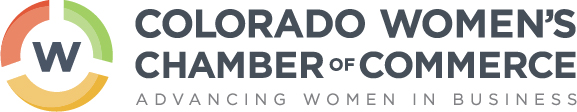 2019 Champions of Change Nomination FormThe Colorado Women’s Chamber of Commerce Champions of Change Award is presented to businesses that actively and strategically advance women in business. The companies who are named Champions of Change will be awarded on November 7th, 2019 at Infinity Park. Businesses will be rated on:Strategic imperative to advance women within the business to leadership positions. This would include a focus on recruitment, pipeline advancement and creating an inclusive workplace.Ensuring employees are being paid based on performance, skill, or education to ensure no gender gap existsInnovative and out of the box thinking to recruit and retain top talent.Name of the Company/Organization being nominated: Nominator: 
Name     			Title     Employer     Phone     Email     Contact within the Company/Organization (if different than nominator) Name     Title     Employer     Phone     Email      Marketing/Communication Contact (if applicable)Name          Title     Phone          Email      Company Website:Facebook Handle:LinkedIn Handle:Twitter Handle:Instagram Handle:Type of Business/Organization: (select the closest option below)Do We need this section? Not sure if we used it last year? Advertising, Media & EntertainmentAerospace & DefenseApparelAutomotiveChemical & IndustrialConsumer ProductsEducationNon-profitEngineering & ConstructionFinancial ServicesFood & BeverageHealth & WellnessHealthcareHome & real EstateInformation TechnologyInsuranceLegal ServicesMail & Freight DeliveryManufacturing & LogisticsMining & MaterialsProfessional ServicesRetailSecurities & Asset ManagementSoftware DevelopmentTelecommunications & NetworksTravel & LeisureUniversityUtilitiesWholesalersNumber of total Full-Time Equivalent positions, including leadership:      Number of Full-Time Equivalent positions in Colorado, including leadership:      Number of Part-Time positions in Colorado, including leadership:      Check the boxes below where you feel your company is a leader and/or excels:     Leadership Development Strategic Advancement of women into leadership roles Unique employee benefits Community investment and volunteerism Inclusive & Diverse Culture Meaningful change & innovation Employee or program success storiesLEADERSHIP: In 500 words or less, what is the organization doing to actively engage and support the advancement of women into leadership? This can include providing opportunities for pipeline advancement (mentoring, leadership development programs, women affinity groups, etc.) or other unique strategies to help grow women and create opportunities. Include any specific metrics or testimonials. EQUALILTY: In 500 words or less, name some practices the organization has implemented that show a priority to support equality of women in the workplace? This can include compensation (actively closing the gender pay gap), benefits packages, etc. Include any specific metrics or testimonials.INNOVATION: In 500 words or less, please describe any other unique approaches or innovative practices the company has taken or implemented to provide a supportive and empowering environment for women. Include any specific metrics or testimonials.Optional: In 500 words or less, describe/nominate an individual that has championed these initiatives.Nominations can be completed at www.cwcc.org and must be emailed to hhowerton@cwcc.org by August 26th, 2019. A selection committee will be chosen by the Colorado Women’s Chamber that reflects a broad section of Colorado’s business community. Winners will be honored at the Champions of Change event on November 7th, 2019. 